EL COMITÉ DE NORMAS DEL BANCO CENTRAL DE RESERVA DE EL SALVADOR, 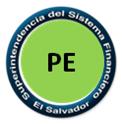 CONSIDERANDO: Que en el artículo 156 de la Ley de Bancos, decreta que serán miembros del Instituto de Garantía de Depósitos todos los bancos regulados por dicha ley. A excepción del Banco de Fomento Agropecuario, Banco Multisectorial del Inversiones actualmente Banco de Desarrollo de El Salvador y sucursales de bancos extranjeros establecidas en el país, éstos últimos cuando demuestren ante la Superintendencia del Sistema Financiero, que los depósitos captados están cubiertos de igual o mejor forma por seguros o garantías constituidas en el extranjero.Que en el artículo 166 de la Ley de Bancos, se establece que toda la información y las verificaciones que requiera el Instituto de Garantía de Depósitos referente a los bancos miembros se obtendrán y practicarán a través de la Superintendencia del Sistema Financiero y del Banco Central de Reserva de El Salvador.Que el artículo 167 en el último inciso de la Ley de Bancos, se determina que los bancos deberán informar al Instituto de Garantía de Depósitos y a la Superintendencia del Sistema Financiero, en los primeros diez días hábiles de cada mes, el monto de los depósitos garantizados. Que en el artículo 106 de la Ley de Bancos Cooperativos y Sociedades de Ahorro y Crédito, establece que los Bancos Cooperativos serán miembros del Instituto de Garantía de Depósitos con los mismos derechos y obligaciones que la ley confiere a los bancos. POR TANTO, en virtud de las facultades normativas que le confiere el artículo 99 de la Ley de Supervisión y Regulación del Sistema Financiero, ACUERDA, emitir las siguientes: NORMAS TÉCNICAS PARA INFORMAR LOS DEPÓSITOS GARANTIZADOSCAPÍTULO IOBJETO, SUJETOS Y TÉRMINOSObjetoLas presentes Normas tienen por objeto establecer la forma en que los sujetos obligados deben remitir al Instituto de Garantía de Depósitos y a la Superintendencia del Sistema Financiero, los depósitos objeto de garantía. SujetosLos sujetos obligados al cumplimiento de las disposiciones establecidas en las presentes Normas son: Bancos constituidos en El Salvador;Sucursales de bancos extranjeros establecidas en el país; Sociedades de ahorro y crédito; yBancos cooperativos.Se exceptúan el Banco de Fomento Agropecuario y las sucursales de bancos extranjeros establecidas en el país, cuando tales sucursales demuestren ante la Superintendencia que los depósitos captados están cubiertos de igual o mejor forma por seguros o garantías constituidas en el extranjero.TérminosPara efectos de las presentes Normas, los términos que se indican a continuación tienen el significado siguiente:Banco Central: Banco Central de Reserva de El Salvador;Depósitos Garantizados: Es la suma de depósitos hasta por el valor del límite de la garantía por persona estipulado de acuerdo al artículo 167 de la Ley de Bancos; Depósito no Garantizado: Son aquellos depósitos que no cuentan con la garantía del Instituto de Garantía de Depósito por superar el valor del límite de la garantía, así también los enlistados en el artículo 168 de la Ley de Bancos; Excedente: Es la suma superior al límite de la garantía por persona, así como los saldos de intereses por pagar;Grupo Empresarial: De conformidad con el artículo 5 literal n) de la Ley del Mercado de Valores es aquel en que una sociedad o conjunto de sociedades tienen un controlador común, quien actuando directa o indirectamente participa con el cincuenta por ciento como mínimo en el capital accionario de cada una de ellas o que tienen accionistas en común que, directa o indirectamente, son titulares del cincuenta por ciento como mínimo del capital de otra sociedad, lo que permite presumir que la actuación económica y financiera está determinada por intereses comunes o subordinados al grupo;Instituto: Instituto de Garantía de Depósitos;Persona, Cliente o Depositante: Titular de uno o varios tipos de depósitos; y (1)Superintendencia: Superintendencia del Sistema Financiero. (1)CAPÍTULO IIINFORMACIÓN REQUERIDALos sujetos obligados deberán remitir mediante un solo envío al Instituto y a la Superintendencia, en los primeros diez días hábiles de cada mes, información sobre los depósitos de acuerdo a los formatos e indicaciones establecidas en los Anexos de las presentes Normas, referidos al último día del mes anterior.La información a reportar serán los Depósitos Garantizados y por efectos de cuadre y validación los Depósitos no Garantizados.La suma máxima a reportar por cada depositante en el Anexo No. 1 de las presentes Normas, en la columna “Depósitos Garantizados”, será el monto garantizado vigente. Los excedentes deberán reportarse según el tipo de depósito, en la columna “Depósitos no Garantizados”. (1)En el caso de que una misma persona tenga más de un tipo de depósito, deberá ser reportada solamente una vez, en la fila “Varios”; y si la suma de todos los depósitos sobrepasa el límite de la garantía, el excedente se deberá reportar en esa misma fila, en la columna “Depósitos No Garantizados”. (1)Los depósitos que deben reportarse como Depósitos no Garantizados, son los siguientes:Los constituidos con certificados de depósito al portador; Los de otros bancos;Los de sociedades que pertenecen al mismo conglomerado financiero o grupo empresarial, del sujeto obligado de que se trate;Los de personas relacionadas con el sujeto obligado de que se trate, de conformidad con lo dispuesto en el artículo 204 de la Ley de Bancos, y el artículo 50 de la Ley de Bancos Cooperativos y Sociedades de Ahorro y Crédito;Los pertenecientes a patrimonios autónomos como los fideicomisos o cualquier otra figura semejante, aunque hayan sido constituidos a nombre de la entidad que los administra; Los que sean propiedad de personas a quienes se les haya demostrado judicialmente relación con el lavado de dinero y de otros activos o con financiamiento al terrorismo;Excedentes a los que se refieren los incisos tercero y cuarto del presente artículo; y (1)Los saldos de intereses por pagar. (1)Para la estimación del saldo total de los depósitos por cliente o tipo de cuenta, en los Anexos deberán considerarse los saldos del principal y los de los intereses por pagar. En los formatos correspondientes a los Anexos Nos. Del 1 al 3 se agruparán los depósitos de la forma siguiente:Cuentas Corrientes:Del rubro “2110 Depósitos a la Vista”, los denominados “Depósitos en Cuenta Corriente”; yDel rubro “2114 Depósitos Restringidos e Inactivos”, los denominados “Depósitos Embargados” y “Depósitos Inactivos”.Cuentas de Ahorro:Del rubro “2110 Depósitos a la Vista”, los denominados “Depósitos de Ahorro” y “Depósitos en cuenta de Ahorro Simplificada”; yDel rubro “2114 Depósitos Restringidos e Inactivos”, los denominados “Depósitos en Garantía”, “Depósitos Embargados”, y “Depósitos Inactivos”.Depósitos a Plazo:Los contenidos en el rubro “2111 Depósitos Pactados Hasta un Año Plazo”;Los contenidos en el rubro “2112 Depósitos Pactados a Más de un Año Plazo”, yDel rubro “2114 Depósitos Restringidos e Inactivos”, los denominados “Depósitos en Garantía” y “Depósitos Embargados”.El Instituto y la Superintendencia podrán requerir las aclaraciones del caso sobre la información obtenida de conformidad a estas Normas. Los sujetos obligados deberán estimar los depósitos garantizados y no garantizados y proporcionar la información con base en los Anexos Nos. 1 y 2, considerando lo siguiente: Que el Instituto será el garante de los depósitos de un mismo depositante en un sujeto obligado por un monto del principal de hasta una cantidad definida de conformidad a la Ley de Bancos; Que en caso de cuentas cuyos titulares sean dos o más personas, el monto de la garantía se computará independientemente para cada titular, con un límite de tres personas por cuenta; yLos saldos de intereses por pagar, por no ser parte del monto principal, se considerarán dentro del excedente. Para la suma de cada uno de los tipos de depósito deberá informarse la estimación tanto de depósitos garantizados como de los no garantizados. En cada caso, deberá hacerse explícito la cantidad de cuentas y de depositantes que se han considerado. La Superintendencia remitirá los detalles técnicos relacionados con el envío de la información solicitada en el presente artículo, los cuales serán comunicados en un plazo máximo de sesenta días posteriores a la entrada en vigencia de las presentes Normas. Los detalles técnicos se circunscribirán a la recopilación de información conforme a lo regulado en las presentes Normas. (1)Los sujetos obligados deberán implementar los mecanismos necesarios para la remisión de la información referida en el inciso anterior en un plazo máximo de noventa días luego que la Superintendencia notifique los detalles técnicos.El nombre y la estructura de los archivos de datos que contienen la información general de los depósitos garantizados y no garantizados, se encuentran contemplados en el Anexo No. 9 de las presentes Normas. (1)Los sujetos obligados deberán designar una persona responsable del envío de la información requerida en las presentes Normas, dentro del plazo establecido en el artículo 4 de las mismas.El nombre de la persona designada como el responsable del envío de la información deberá ser notificado al Instituto y a la Superintendencia. En caso de que éste sea sustituido, los sujetos obligados deberán de comunicar los cambios respectivos al Instituto y a la Superintendencia, dentro de los siguientes cinco días hábiles posteriores al cambio, con el objeto de actualizar el nombre del usuario y asignarle la clave para el envío de información por medios electrónicos. CAPÍTULO IIIOTRAS DISPOSICIONES Y VIGENCIASancionesArt. 8-A.- Los incumplimientos a las disposiciones contenidas en las presentes Normas, serán sancionados de conformidad a lo establecido en la Ley de Supervisión y Regulación del Sistema Financiero.DerogatoriasLas presentes Normas dejan sin efecto las “Normas para Informar los Depósitos Garantizados” (NPB4-22) aprobadas por el Consejo Directivo de la Superintendencia del Sistema Financiero en Sesión CD 83/99 del 8 de diciembre de 1999 y sus reformas cuya Ley Orgánica se derogó por Decreto Legislativo Número 592 que contiene la Ley de Supervisión y Regulación del Sistema Financiero, publicada en el Diario Oficial Número 23, Tomo 390, de fecha 2 de febrero de 2011.TransitorioLos sujetos obligados deberán continuar realizando los envíos de información establecidos de conformidad a las “Normas para Informar los Depósitos Garantizados” (NPB4-22) aprobadas por el Consejo Directivo de la Superintendencia del Sistema Financiero, hasta que finalice el plazo de implementación señalado en el artículo 7 de las presentes Normas.Aspectos no previstosLos aspectos no previstos en materia de regulación en las presentes Normas serán resueltos por el Banco Central por medio de su Comité de Normas.VigenciaEstas Normas entrarán en vigencia a partir del primero de diciembre de dos mil dieciséis.MODIFICACIONES:Modificaciones a los artículos 3, 4, 7 y los Anexos Nos. 1, 2, 3, 4, 5, 6, 7 y 8 e incorporación del artículo 8-A y Anexo No. 9, aprobadas por el Banco Central por medio de su Comité de Normas en Sesión No. CN-08/2022 de fecha 23 de septiembre de dos mil veintidós, con vigencia a partir del 10 de octubre de dos mil veintidós.Anexo No. 1Depósitos Garantizados y sus Excedentes (1)Fecha: al XX del XX de XXXXSaldos en Dólares de Estados Unidos de América
Derogada nota aclaratoria 1 (1)Derogada nota aclaratoria 2 (1)Anexo No. 3INFORMACIÓN DE DEPÓSITOS POR MONTO Y TIPO DE CUENTAFecha: al XX del XX de XXXXSaldos en Dólares de Estados Unidos de AméricaAnexo No. 4DEPOSITANTES GARANTIZADOS POR LEY (1)Fecha: al XX del XX de XXXXSaldos en Dólares de Estados Unidos de América (1)1/ Actualizado en base a la Ley. (1)Anexo No. 5Depósitos a Plazo por Vencimiento CalendarioFecha: al XX del XX de XXXXSaldos en Miles de Dólares de los Estados Unidos de América (1)
Anexo No. 6Informe de Concentración de DepósitosFecha: al XX del XX de XXXXSaldo en Dólares de los Estados Unidos de América (1)Anexo No. 8DEPÓSITOS POR TIPO DE MONEDA (1)
Fecha: al XX del XX de XXXXAnexo No. 9 (1)                 ESTRUCTURAS DE ARCHIVOSArchivo 1 (Anexo1.xml)Este archivo contiene información general de los depósitos garantizados y no garantizados; el archivo detalla información del valor captado de depósitos, el número de cuentas y el número de clientes asociados para cada tipo de depósitos (cuenta corriente, cuenta de ahorro, depósito a plazo y varios).
Archivo 2 (Anexo2.xml)En este archivo se detalla cada uno de los rubros que conforman los diferentes tipos de depósitos no garantizados por ley.
Archivo 3 (Anexo3.xml)En este archivo se detalla información de los depósitos según el tipo de persona, tipo de depósito y el monto del mismo.Anexo No. 9 (1)Archivo 4 (Anexo4.xml)Este archivo presenta información de los depositantes garantizados por montos.Archivo 5. (Anexo 5.xml)Este archivo presenta información de los depósitos a plazo clasificados por días vencimiento 
Archivo 6. (Anexo6.xml)En este archivo se presenta un informe de concentración de depósitos por cliente y determinar los 100 mayores depositantes.Anexo No. 9 (1)Archivo 7. (Anexo7.xml)Se presenta estadísticas globales sobre los depositantes y sus cuentas.Anexo No. 9 (1)Archivo 8. (Anexo8.xml)Se detalla información de los depósitos por tipo de moneda y su equivalente en Dólares de los Estados Unidos de América
B. Tabla de valoresTabla 1. Clase de depósito
Tabla 2. Tipo de cuenta
Tabla 2-B . Tipo de cuenta – para anexo 3Anexo No. 9 (1)Tabla 3. Tipo de depósito
Tabla 4. Código de rangos de montos de depósitos
Tabla 5. Tipo de persona
Tabla 6. Código días vencimientoAnexo No. 9 (1)Tabla 7. Tipo de relación
Tabla 8. Tipo de moneda extranjeraTipo de DepósitosDepósitos GarantizadosDepósitos GarantizadosDepósitos GarantizadosDepósitos No Garantizados (1)Depósitos No Garantizados (1)Depósitos No Garantizados (1)Tipo de DepósitosMontoCantidad CuentasNúmero de Depositantes (personas)MontoCantidad CuentasNúmero de Depositantes (personas)Cuentas CorrientesCuentas de AhorroDepósitos a PlazoVarios  (1)TOTALIndicaciones para el llenado del Anexo No. 1 (1)Si la persona tiene únicamente un depósito, éste deberá ser reportado en la fila del tipo de depósito correspondiente; (1)Si una misma persona es titular de más de un mismo tipo de depósito, la suma de éstos deberá ser reportada en la fila del tipo de depósito correspondiente, computando en las columnas de “Cantidad Cuentas” el total del número de cuentas; (1)En el caso de que una misma persona sea titular de más de un tipo de depósito (1) (depósitos en cuenta corriente, de ahorro y a plazo), la suma de éstos deberá ser reportada solamente una vez en la fila de depósito “Varios”, computando en las columnas de “Cantidad Cuentas” el total del número de cuentas; (1)Para los literales del a) al c) la columna de “Monto” de la columna “Depósitos Garantizados”, no deberá superar al monto garantizado vigente por persona; (1)Si alguno de los literales del a) al c) exceden el monto garantizado vigente, el excedente deberá reportarse, en la columna de “monto” de la columna “Depósitos No Garantizados”; y (1) Si una cuenta de depósito tiene más de un titular, la columna “Número de Depositantes (personas)” deberá considerar los montos garantizados y titulares permitidos de conformidad al literal b) del artículo 6 de las presentes Normas. (1)La suma del total de las columnas “Monto” de los depósitos garantizados y no garantizados, debe coincidir con el “Saldo total de depósitos” del Anexo No. 7 de las presentes Normas. (1)Anexo No. 2Anexo No. 2Anexo No. 2Anexo No. 2DEPÓSITOS NO GARANTIZADOS POR LEY DEPÓSITOS NO GARANTIZADOS POR LEY DEPÓSITOS NO GARANTIZADOS POR LEY DEPÓSITOS NO GARANTIZADOS POR LEY Fecha: al XX del XX de XXXXFecha: al XX del XX de XXXXFecha: al XX del XX de XXXXFecha: al XX del XX de XXXXSaldos en Dólares de Estados Unidos de AméricaSaldos en Dólares de Estados Unidos de AméricaSaldos en Dólares de Estados Unidos de AméricaSaldos en Dólares de Estados Unidos de AméricaTipo de DepósitoMontoCantidad  cuentas (1)Número de depositantes (personas)Cuentas Corrientes:De otros bancosSociedades del mismo conglomerado o grupoRelacionadosPatrimonios administrados por tercerosLos que sean propiedad de personas a quienes se les haya demostrado judicialmente relación con el lavado de dinero y de otros activos o con financiamiento al terrorismoCuentas de Ahorro:De otros bancosSociedades del mismo conglomerado o grupoRelacionadosPatrimonios administrados por tercerosLos que sean propiedad de personas a quienes se les haya demostrado judicialmente relación con el lavado de dinero y de otros activos o con financiamiento al terrorismoDepósitos a Plazo:De otros bancosSociedades del mismo conglomerado o grupoRelacionadosPatrimonios administrados por tercerosLos que sean propiedad de personas a quienes se les haya demostrado judicialmente relación con el lavado de dinero y de otros activos o con financiamiento al terrorismoVarios: (1)De otros bancos (1)Sociedades del mismo conglomerado o grupo (1)Relacionados (1)Patrimonios administrados por terceros (1)Los que sean propiedad de personas a quienes se les haya demostrado judicialmente relación con el lavado de dinero y de otros activos o con financiamiento al terrorismo (1)Indicaciones para el llenado del Anexo No. 2 (1)Si la persona tiene únicamente un depósito, éste deberá ser reportado en la fila del tipo de depósito correspondiente. (1)Si una misma persona es titular de más de un mismo tipo de depósito, la suma de éstos deberá ser reportada en la fila del tipo de depósito correspondiente, computando en las columnas de “Cantidad Cuentas” el total del número de cuentas. (1)En el caso de que una misma persona sea titular de más de un tipo de depósito (depósitos en cuenta corriente, de ahorro y a plazo), la suma de éstos deberá ser reportada solamente una vez en la fila “Varios”, computando en las columnas de “Cantidad Cuentas” el total del número de cuentas. (1)Indicaciones para el llenado del Anexo No. 2 (1)Si la persona tiene únicamente un depósito, éste deberá ser reportado en la fila del tipo de depósito correspondiente. (1)Si una misma persona es titular de más de un mismo tipo de depósito, la suma de éstos deberá ser reportada en la fila del tipo de depósito correspondiente, computando en las columnas de “Cantidad Cuentas” el total del número de cuentas. (1)En el caso de que una misma persona sea titular de más de un tipo de depósito (depósitos en cuenta corriente, de ahorro y a plazo), la suma de éstos deberá ser reportada solamente una vez en la fila “Varios”, computando en las columnas de “Cantidad Cuentas” el total del número de cuentas. (1)Indicaciones para el llenado del Anexo No. 2 (1)Si la persona tiene únicamente un depósito, éste deberá ser reportado en la fila del tipo de depósito correspondiente. (1)Si una misma persona es titular de más de un mismo tipo de depósito, la suma de éstos deberá ser reportada en la fila del tipo de depósito correspondiente, computando en las columnas de “Cantidad Cuentas” el total del número de cuentas. (1)En el caso de que una misma persona sea titular de más de un tipo de depósito (depósitos en cuenta corriente, de ahorro y a plazo), la suma de éstos deberá ser reportada solamente una vez en la fila “Varios”, computando en las columnas de “Cantidad Cuentas” el total del número de cuentas. (1)Indicaciones para el llenado del Anexo No. 2 (1)Si la persona tiene únicamente un depósito, éste deberá ser reportado en la fila del tipo de depósito correspondiente. (1)Si una misma persona es titular de más de un mismo tipo de depósito, la suma de éstos deberá ser reportada en la fila del tipo de depósito correspondiente, computando en las columnas de “Cantidad Cuentas” el total del número de cuentas. (1)En el caso de que una misma persona sea titular de más de un tipo de depósito (depósitos en cuenta corriente, de ahorro y a plazo), la suma de éstos deberá ser reportada solamente una vez en la fila “Varios”, computando en las columnas de “Cantidad Cuentas” el total del número de cuentas. (1)MontosMontosMontosPersonas NaturalesPersonas NaturalesPersonas NaturalesPersonas NaturalesPersonas NaturalesPersonas NaturalesPersonas JurídicasPersonas JurídicasPersonas JurídicasPersonas JurídicasPersonas JurídicasPersonas JurídicasPersonas Jurídicas PúblicasPersonas Jurídicas PúblicasPersonas Jurídicas PúblicasPersonas Jurídicas PúblicasPersonas Jurídicas PúblicasPersonas Jurídicas PúblicasPersonas Jurídicas PúblicasMontosMontosMontosCorrienteCorrienteAhorroAhorroPlazoPlazoCorrienteCorrienteAhorroAhorroPlazoPlazoCorrienteCorrienteAhorroAhorroPlazoPlazoPlazoMontosMontosMontosNo.SaldoNo.SaldoNo.SaldoNo.SaldoNo.SaldoNo.SaldoNo.SaldoNo.SaldoNo.SaldoSaldoMontosMontosMontosCuentasSaldoCuentasSaldoCuentasSaldoCuentasSaldoCuentasSaldoCuentasSaldoCuentasSaldoCuentasSaldoCuentasSaldoSaldo0a1,000.001,001.01a5,000.005,000.01aLimite de la Garantía vigente1/ (1)Limite de la Garantía vigente + 0.011/ (1)a50,000.0050,000.01a75,000.0075,000.01a100,000.00100,000.01a500,000.00500,000.01a1,000,000.00Más de 1 millónMás de 1 millónMás de 1 millónTotales (1)Totales (1)Totales (1). 1/ Actualizado en base a la Ley. (1). 1/ Actualizado en base a la Ley. (1). 1/ Actualizado en base a la Ley. (1). 1/ Actualizado en base a la Ley. (1). 1/ Actualizado en base a la Ley. (1). 1/ Actualizado en base a la Ley. (1). 1/ Actualizado en base a la Ley. (1). 1/ Actualizado en base a la Ley. (1). 1/ Actualizado en base a la Ley. (1). 1/ Actualizado en base a la Ley. (1). 1/ Actualizado en base a la Ley. (1). 1/ Actualizado en base a la Ley. (1). 1/ Actualizado en base a la Ley. (1). 1/ Actualizado en base a la Ley. (1). 1/ Actualizado en base a la Ley. (1). 1/ Actualizado en base a la Ley. (1). 1/ Actualizado en base a la Ley. (1). 1/ Actualizado en base a la Ley. (1). 1/ Actualizado en base a la Ley. (1). 1/ Actualizado en base a la Ley. (1). 1/ Actualizado en base a la Ley. (1)MontosMontosMontosSaldo por DepositanteSaldo por DepositanteSaldo por DepositanteMontosMontosMontosSaldo por DepositanteSaldo por DepositanteSaldo por DepositanteMontosMontosMontosNo.No.SaldoMontosMontosMontosPersonasCuentasSaldo0a10001001.01a50005000.01aLimite de la Garantía vigente1/ (1)Limite de la Garantía vigene + 0.011/ (1)a5000050000.01a7500075000.01a100000100000.01a500000500000.01a1000000Más de 1 millónMás de 1 millónMás de 1 millónTotalTotalTotalIndicaciones para el llenado del Anexo No. 4El propósito del anexo es obtener la cantidad de depositantes garantizados a partir del monto de los depósitos. (1)Para obtener la información del presente anexo se debe considerar lo siguiente: (1)Incluir solo a los depositantes garantizados, es decir excluyendo a los depósitos del Anexo No. 2 de las presentes Normas. (1)Agrupar los depósitos por cliente y clasificarlos por rango de depósitos. (1)Colocar el monto de los depósitos en la columna saldo según el rango que corresponda. (1)Si una misma persona es titular de más de un mismo tipo de depósito o diferentes tipos de depósitos “cuentas” la suma de los tipos de depósitos se ubicará en el rango de “Montos”; para este caso la columna “No. Cuentas”, considerará todas las cuentas del titular. (1)Si una cuenta de depósito tiene más de un titular, el saldo se colocará por el monto del depósito según el rango que corresponda; para este caso en la columna “No, de personas”, deberán considerarse los titulares permitidos de conformidad al literal b) del artículo 6 de las presentes Normas. (1)Días que faltan para el vencimientoDías que faltan para el vencimientoDías que faltan para el vencimientoDías que faltan para el vencimientoDías que faltan para el vencimientoSaldosNo.No.Días que faltan para el vencimientoDías que faltan para el vencimientoDías que faltan para el vencimientoDías que faltan para el vencimientoDías que faltan para el vencimientoSaldosCuentasPersonas0aaa3031aaa6061aaa9091aaa180181aaa360Más de 360 díasMás de 360 díasMás de 360 díasMás de 360 díasMás de 360 díasTotalTotalTotalTotalTotalIndicaciones para el llenado del Anexo No. 5Indicaciones para el llenado del Anexo No. 5Indicaciones para el llenado del Anexo No. 5Indicaciones para el llenado del Anexo No. 5Indicaciones para el llenado del Anexo No. 5Indicaciones para el llenado del Anexo No. 5Indicaciones para el llenado del Anexo No. 5Indicaciones para el llenado del Anexo No. 5Los saldos de los depósitos se han de expresar en dólares de Estados Unidos de América. Este informe únicamente contiene información sobre los depósitos a plazo, es decir, los contenidos en los rubros “2111 Depósitos pactados hasta un año plazo”, y “2112 Depósitos pactados a más de un año plazo”. Así como del rubro “2114 Depósitos Restringidos e Inactivos, los denominados Depósitos en Garantía” y “Depósitos embargados”, correspondientes a depósitos a plazo.                                  .
Los depósitos a plazo se han de agrupar por los días que faltan para su vencimiento tomando como fecha de referencia el último día de mes. Para el informe al 31 de mayo de un año, un depósito que se vence el 15 de junio de ese año, se reportará dentro de la primera categoría de  30 días, puesto que faltan 15 días calendario para su vencimiento, independientemente de que se trate de un depósito a 180 días por ejemplo.                                                         Los saldos de los depósitos se han de expresar en dólares de Estados Unidos de América. Este informe únicamente contiene información sobre los depósitos a plazo, es decir, los contenidos en los rubros “2111 Depósitos pactados hasta un año plazo”, y “2112 Depósitos pactados a más de un año plazo”. Así como del rubro “2114 Depósitos Restringidos e Inactivos, los denominados Depósitos en Garantía” y “Depósitos embargados”, correspondientes a depósitos a plazo.                                  .
Los depósitos a plazo se han de agrupar por los días que faltan para su vencimiento tomando como fecha de referencia el último día de mes. Para el informe al 31 de mayo de un año, un depósito que se vence el 15 de junio de ese año, se reportará dentro de la primera categoría de  30 días, puesto que faltan 15 días calendario para su vencimiento, independientemente de que se trate de un depósito a 180 días por ejemplo.                                                         Los saldos de los depósitos se han de expresar en dólares de Estados Unidos de América. Este informe únicamente contiene información sobre los depósitos a plazo, es decir, los contenidos en los rubros “2111 Depósitos pactados hasta un año plazo”, y “2112 Depósitos pactados a más de un año plazo”. Así como del rubro “2114 Depósitos Restringidos e Inactivos, los denominados Depósitos en Garantía” y “Depósitos embargados”, correspondientes a depósitos a plazo.                                  .
Los depósitos a plazo se han de agrupar por los días que faltan para su vencimiento tomando como fecha de referencia el último día de mes. Para el informe al 31 de mayo de un año, un depósito que se vence el 15 de junio de ese año, se reportará dentro de la primera categoría de  30 días, puesto que faltan 15 días calendario para su vencimiento, independientemente de que se trate de un depósito a 180 días por ejemplo.                                                         Los saldos de los depósitos se han de expresar en dólares de Estados Unidos de América. Este informe únicamente contiene información sobre los depósitos a plazo, es decir, los contenidos en los rubros “2111 Depósitos pactados hasta un año plazo”, y “2112 Depósitos pactados a más de un año plazo”. Así como del rubro “2114 Depósitos Restringidos e Inactivos, los denominados Depósitos en Garantía” y “Depósitos embargados”, correspondientes a depósitos a plazo.                                  .
Los depósitos a plazo se han de agrupar por los días que faltan para su vencimiento tomando como fecha de referencia el último día de mes. Para el informe al 31 de mayo de un año, un depósito que se vence el 15 de junio de ese año, se reportará dentro de la primera categoría de  30 días, puesto que faltan 15 días calendario para su vencimiento, independientemente de que se trate de un depósito a 180 días por ejemplo.                                                         Los saldos de los depósitos se han de expresar en dólares de Estados Unidos de América. Este informe únicamente contiene información sobre los depósitos a plazo, es decir, los contenidos en los rubros “2111 Depósitos pactados hasta un año plazo”, y “2112 Depósitos pactados a más de un año plazo”. Así como del rubro “2114 Depósitos Restringidos e Inactivos, los denominados Depósitos en Garantía” y “Depósitos embargados”, correspondientes a depósitos a plazo.                                  .
Los depósitos a plazo se han de agrupar por los días que faltan para su vencimiento tomando como fecha de referencia el último día de mes. Para el informe al 31 de mayo de un año, un depósito que se vence el 15 de junio de ese año, se reportará dentro de la primera categoría de  30 días, puesto que faltan 15 días calendario para su vencimiento, independientemente de que se trate de un depósito a 180 días por ejemplo.                                                         Los saldos de los depósitos se han de expresar en dólares de Estados Unidos de América. Este informe únicamente contiene información sobre los depósitos a plazo, es decir, los contenidos en los rubros “2111 Depósitos pactados hasta un año plazo”, y “2112 Depósitos pactados a más de un año plazo”. Así como del rubro “2114 Depósitos Restringidos e Inactivos, los denominados Depósitos en Garantía” y “Depósitos embargados”, correspondientes a depósitos a plazo.                                  .
Los depósitos a plazo se han de agrupar por los días que faltan para su vencimiento tomando como fecha de referencia el último día de mes. Para el informe al 31 de mayo de un año, un depósito que se vence el 15 de junio de ese año, se reportará dentro de la primera categoría de  30 días, puesto que faltan 15 días calendario para su vencimiento, independientemente de que se trate de un depósito a 180 días por ejemplo.                                                         Los saldos de los depósitos se han de expresar en dólares de Estados Unidos de América. Este informe únicamente contiene información sobre los depósitos a plazo, es decir, los contenidos en los rubros “2111 Depósitos pactados hasta un año plazo”, y “2112 Depósitos pactados a más de un año plazo”. Así como del rubro “2114 Depósitos Restringidos e Inactivos, los denominados Depósitos en Garantía” y “Depósitos embargados”, correspondientes a depósitos a plazo.                                  .
Los depósitos a plazo se han de agrupar por los días que faltan para su vencimiento tomando como fecha de referencia el último día de mes. Para el informe al 31 de mayo de un año, un depósito que se vence el 15 de junio de ese año, se reportará dentro de la primera categoría de  30 días, puesto que faltan 15 días calendario para su vencimiento, independientemente de que se trate de un depósito a 180 días por ejemplo.                                                         Los saldos de los depósitos se han de expresar en dólares de Estados Unidos de América. Este informe únicamente contiene información sobre los depósitos a plazo, es decir, los contenidos en los rubros “2111 Depósitos pactados hasta un año plazo”, y “2112 Depósitos pactados a más de un año plazo”. Así como del rubro “2114 Depósitos Restringidos e Inactivos, los denominados Depósitos en Garantía” y “Depósitos embargados”, correspondientes a depósitos a plazo.                                  .
Los depósitos a plazo se han de agrupar por los días que faltan para su vencimiento tomando como fecha de referencia el último día de mes. Para el informe al 31 de mayo de un año, un depósito que se vence el 15 de junio de ese año, se reportará dentro de la primera categoría de  30 días, puesto que faltan 15 días calendario para su vencimiento, independientemente de que se trate de un depósito a 180 días por ejemplo.                                                         Corr.Persona Natural, Jurídica o Jurídica PúblicaSaldo Acumulado por clienteCantidad de cuentas por clienteRelacionado1.1= Natural; 2= Jurídica ó 3= Jurídica pública (1)US$1= Relacionado; 2= No relacionadoIndicaciones para el llenado del Anexo No. 6Los saldos se han de reportar en dólares de Estados Unidos de América. Para obtener este informe se han de agrupar los depósitos por cliente y determinarse los 100 depositantes, ya sean personas naturales o jurídicas, que poseen los mayores saldos de depósitos. Se ha de identificar además cuantas cuentas tiene ese cliente, independientemente del tipo de producto o depósito del que se trate, así como determinar si se trata de personas naturales o jurídicas.Así mismo, se solicita que se identifiquen a las personas que se consideran relacionadas con el banco, ya sea por administración o propiedad de acuerdo a lo establecido en la Ley de Bancos. Entiéndase por Persona Jurídica Pública, la Nación, el Fisco, las Municipalidades, y los establecimientos que se costeen con fondos del erario, entre otros. (1)Anexo No. 7Anexo No. 7ESTADÍSTICAS SOBRE DEPOSITANTES Y SUS CUENTASESTADÍSTICAS SOBRE DEPOSITANTES Y SUS CUENTASFecha: al XX del XX de XXXXFecha: al XX del XX de XXXXRubroDatoSaldo total de depósitosUS$Saldo depósitos de ahorroUS$Saldo depósitos de ahorro simplificada (1)US$ (1)Saldo depósitos corrientesUS$Saldo depósitos a plazosUS$Cantidad total de clientesNúmero de personasCantidad total de cuentas Cantidad de cuentasCantidad cuentas corrienteCantidad de cuentasCantidad cuentas de ahorroCantidad de cuentasCantidad cuentas de ahorro simplificada (1)Cantidad de cuentas (1)Cantidad cuentas a plazoCantidad de cuentasCantidad de personas naturalesNúmero de personasCantidad de personas jurídicasNúmero de personasCantidad Personas jurídicas públicasNúmero de personasCantidad Personas jurídicas privadasNúmero de personasCantidad de depositantes mujeres (1)  Número de personas (1)Cantidad de depositantes hombres (1)Número de personas (1)Saldo total depositantes mujeres (1)US$ (1)Saldo total depositantes hombres (1) US$ (1)Cantidad de personas naturales cuentas corrientes  (1)Número de personas (1)Cantidad de personas jurídicas cuentas corrientes (1)Número de personas (1)Cantidad de personas jurídicas públicas cuentas corrientes (1)Número de personas (1)Cantidad de personas naturales cuentas ahorro (1)Número de personas (1)Cantidad de personas jurídicas cuentas ahorro (1)Número de personas (1)Cantidad de personas jurídicas públicas cuentas ahorro (1)Número de personas (1)Cantidad de personas naturales depósito a plazo (1)Número de personas (1)Cantidad de personas jurídicas depósito a plazo  (1)Número de personas (1)Cantidad de personas jurídicas públicas depósito a plazo  (1)Número de personas (1)Cantidad de personas cuenta ahorro simplificada (1)Número de personas (1)Indicaciones para el llenado del Anexo No. 7Esta información se ha de reportar en dólares de Estados Unidos de América, en número de personas, o en cantidad de cuentas, de acuerdo a lo que establece la tabla. La calificación de las cuentas por tipo se hará de acuerdo a lo siguiente: A) Cuentas de Ahorro:1.-Del rubro “2110 Depósitos a la vista”, los denominados “Depósitos de ahorro”; y 2.-Del rubro “2114 Depósitos restringidos e inactivos”, los denominados “Depósitos en garantía”, “Depósitos embargados”, y “Depósitos inactivos”, correspondientes a cuentas de ahorro.B) Cuentas de Ahorro Simplificada (1)1.-Del rubro “2110 Depósitos a la vista”, los denominados “Depósitos en cuenta de Ahorro Simplificada”; y 2.-Del rubro “2114 Depósitos restringidos e inactivos”, los denominados “Depósitos en garantía”, “Depósitos embargados”, y “Depósitos inactivos”, correspondientes a cuentas de ahorro simplificada. (1)C) Cuentas Corrientes:1.-Del rubro “2110 Depósitos a la vista”, los denominados “Depósitos en cuenta corriente”; y2.-Del rubro “2114 Depósitos restringidos e inactivos”, los denominados “Depósitos embargados” y “Depósitos inactivos”, correspondientes a cuentas corrientes.D) Depósitos a Plazo:1.-Los contenidos en el rubro “2111 Depósitos pactados hasta un año plazo”; y 2.-Los contenidos en el rubro “2112 Depósitos pactados a más de un año plazo”.3.-De rubro “2114 Depósitos restringidos e inactivos”, los denominados “Depósitos en garantía” y “Depósitos embargados”, correspondientes a la cuenta depósitos a plazo. Para lo anterior, considerar como puntos de validación los siguientes: (1)Tanto los depósitos totales como el total de cuentas, deberá ser la suma de lo reportado en Ahorro, Ahorro Simplificada, Corriente y a Plazo, respectivamente. (1)La cantidad total de clientes deberá ser la suma de lo reportado en Cantidad de personas naturales y Cantidad de personas Jurídicas. Adicionalmente, la cantidad de personas Jurídicas será la suma de la Cantidad de personas jurídicas públicas y la Cantidad de personas jurídicas privadas.Los saldos de depósitos deberán considerar tanto el saldo de principal como el saldo de intereses por pagar.Para las filas ‘saldos total depositantes mujeres’ y ‘saldos total depositantes hombres’, deberán incluirse todos los tipos de cuentas.(1)Código MonedaSaldo en moneda ExtranjeraSaldo en US$USD (1)EUR (1)GTQ (1)HNL (1)CRC (1)NIO (1)PAB (1)MXN (1)OTR (1)Indicaciones para el llenado del Anexo No. 8Indicaciones para el llenado del Anexo No. 8Indicaciones para el llenado del Anexo No. 8En caso que no se tengan depósitos más que solo en dólares de Estados Unidos de América, se ha de agregar un registro con el total en dólares y el mismo saldo en ambas columnas.En caso que no se tengan depósitos más que solo en dólares de Estados Unidos de América, se ha de agregar un registro con el total en dólares y el mismo saldo en ambas columnas.En caso que no se tengan depósitos más que solo en dólares de Estados Unidos de América, se ha de agregar un registro con el total en dólares y el mismo saldo en ambas columnas.NoNombre de la columnaDescripción1.1clase_depósitoClase del depósito de acuerdo a Tabla 11.2tipo_cuentaTipo de cuenta de acuerdo a Tabla 21.3monto_depositoMonto de los depósitos1.4cantidad_cuentaNúmero de cuentas1.5cantidad_depositanteNúmero de personas que son depositantesNoNombre de la columnaDescripción2.1tipo_cuentaTipo de cuenta de acuerdo a Tabla 22.2tipo_depósitoTipo de depósito de acuerdo a Tabla 32.3monto_depositoMonto de los depósitos2.4cantidad_cuentaNúmero de cuentas2.5cantidad_depositanteNúmero de personas que son depositantesNoNombre de la columnaDescripción3.1tipo_cuentaTipo de cuenta de depósito de acuerdo a Tabla 2B3.2código_monto_depósitoCódigo del monto de los depósitos de acuerdo a Tabla 43.3tipo_personaTipo de persona de acuerdo a Tabla 53.4cantidad_cuentaNúmero de cuentas3.5saldo_depósitoSaldos de los depósitosNoNombre de la columnaDescripción4.1código_monto_depósitoCódigo del monto de los depósitos de acuerdo a Tabla 44.2cantidad_depositanteNúmero de personas que son depositantes4.3cantidad_cuentaNúmero de cuentas4.4saldo_depósitoValor captado de depósitoNoNombre de la columnaDescripción5.1código_días_vencimientoCódigo de días faltantes para el vencimiento de acuerdo a Tabla 65.2saldo_depósito_vencimientoSaldo de depósito al vencimiento5.3cantidad_cuentaNúmero de cuentas5.4cantidad_depositanteNúmero de personas que son depositantesNoNombre de la columnaDescripción6.1número_correlativoNúmero correlativo6.2tipo_personaTipo de persona de acuerdo a Tabla 56.3saldo_acumuladoSaldo acumulado del cliente6.4cantidad_cuentaNúmero de cuentas que posee el cliente6.5relación_bancoTipo de relación de cliente con el banco de acuerdo a Tabla 7NoNombre de la columnaDescripción7.1saldo_total_depositosSaldo total de depósitos7.2saldo_depositos_ahorroSaldo depósitos de ahorro7.3Saldo_depósitos_ahorro_ simplicadaSaldo depósitos de ahorro7.4saldo_depositos_corrientesSaldo depósitos corriente7.5saldo_depositos_plazosSaldo depósitos a plazo7.6cantidad_total_clientesCantidad total de clientes7.7cantidad_total_cuentasCantidad total de cuentas7.8cantidad_cuentas_corrienteCantidad de cuentas corriente7.9cantidad_cuentas_ahorroCantidad de cuentas ahorro7.10Cantidad_cuentas_de_ahorro_ simplificadaCantidad de cuentas ahorro simplificada7.11cantidad_cuentas_plazoCantidad de cuentas a plazo7.12cantidad_personas_ naturalesCantidad de personas naturales7.13cantidad_personas_juridicasCantidad de personas jurídicas7.14cantidad_personas_juridicas_publicasCantidad de personas jurídicas públicas7.15cantidad_personas_juridicas_privadasCantidad de personas jurídicas privadas7.16Cantidad_ depositantes_mujeresCantidad de depositantes mujeres7.17cantidad de depositantes hombresCantidad de depositantes hombres7.18Saldo total depositantes mujeresSaldo total depositantes mujeres7.19Saldo total depositantes hombresSaldo total depositantes hombres7.20Cantidad_personas_naturales_ cuentas corrientesCantidad de personas naturales con cuentas corrientes7.21Cantidad_personas_jurídicas _ cuentas corrientesCantidad de personas jurídicas con cuentas corrientes)7.22Cantidad_ personas_jurídicas_ publicas_cuentas_corrientesCantidad de personas jurídicas públicas con cuentas corrientes7.23Cantidad_personas_naturales_ cuentas_ahorroCantidad de personas naturales con cuentas ahorro7.24Cantidad_personas_jurídicas_ cuentas_ahorroCantidad de personas jurídicas con cuentas ahorro7.25Cantidad_personas_jurídicas_publicas_cuentas_ahorroCantidad de personas jurídicas públicas con cuentas ahorro7.26Cantidad_personas_naturales_depósito_plazoCantidad de personas naturales con depósito a plazo7.27Cantidad_personas_jurídicas_Depósito_plazoCantidad de personas jurídicas con depósito a plazo7.28Cantidad_personas_jurídicas publicas _depósito_plazoCantidad de personas jurídicas públicas  con depósito a plazo7.29Cantidad_ personas_cuenta_ahorro_simplificadaCantidad de personas cuenta ahorro simplificadaNoNombre de la columnaDescripción8.1código_moneda_extranjeraCódigo moneda extranjera de acuerdo a Tabla 8.8.2saldo_moneda_extranjeraSaldos de depósitos en moneda extranjera.8.3saldo_dolarSaldos de depósitos expresados en Dólares de los Estados Unidos de AméricaCódigoDescripción1Garantizados2No GarantizadosCódigoDescripción1Cuentas corrientes2Cuentas de ahorro3Depósitos a plazo4Varios5TotalCódigoDescripción1Cuentas corrientes2Cuentas de ahorro3Depósitos a plazo4TotalCódigoDescripción1De otros bancos2Sociedades del mismo conglomerado o grupo3Relacionados4Patrimonios administrados por terceros5Personas a quienes se les haya demostrado judicialmente relacionadas con el lavado de dinero y otros activos con financiamiento al terrorismoCódigoDescripción10.00  a 1,000.0021,000.01 a 5,000.0035,000.01 a límite de garantía vigente4Límite de garantía vigente+0.01 a 50,000.00550,000.01 a 75,000.00675,000.01 a 100,000.007100,000.01 a 500,000.008500,000.01 a 1,000,000.009Mas de 1 millón10TotalCódigoDescripción1Natural2Jurídica3Jurídica públicaCódigoDescripción10 a 30231 a 60361 a 90491 a 1805181 a 3606Mas de 360 días7TotalCódigoDescripción1Relacionado2No relacionadoCódigoDescripciónUSDDólar de los Estados Unidos de AméricaEUREurosGTQQuetzalesHNLLempirasCRCColón costarricenseNIOCórdovaPABBalboaMXNPeso mexicanoOTROtros